*Risk Assessor to be recorded for OSH risks only.**Where the risk being assessed relates to an OSH risk please ensure that the HAZARD and associated risk are recorded on the form.  All other risk assessments require a risk description only. 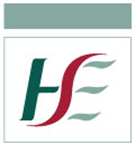 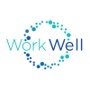 Health & Safety Risk Assessment FormHealth & Safety Risk Assessment FormHealth & Safety Risk Assessment FormRef: CF:005:05RE:  General Risk Assessment Form  RE:  General Risk Assessment Form  RE:  General Risk Assessment Form  Issue date:October 2017Revised Date:June 2020Author(s):National Health & Safety FunctionNational Health & Safety FunctionNational Health & Safety FunctionLegislationUnder Section 19 of the Safety, Health and Welfare at Work Act, 2005 and associated Regulations, it is the duty of the employer to identify the hazards and assess the associated risks in the workplace.  All risk assessments must be in writing and the necessary control measures to eliminate or minimise the risks documented and implemented.Under Section 19 of the Safety, Health and Welfare at Work Act, 2005 and associated Regulations, it is the duty of the employer to identify the hazards and assess the associated risks in the workplace.  All risk assessments must be in writing and the necessary control measures to eliminate or minimise the risks documented and implemented.Under Section 19 of the Safety, Health and Welfare at Work Act, 2005 and associated Regulations, it is the duty of the employer to identify the hazards and assess the associated risks in the workplace.  All risk assessments must be in writing and the necessary control measures to eliminate or minimise the risks documented and implemented.Note:Please note exposure to COVID-19 may present a health risk to staff and others at our places of work. It is essential that the latest public health advice is followed and suitable control measures identified and implemented to mitigate the risk of COVID-19 infection. When conducting risk assessments consideration should be paid to the risk presented and the means of avoiding and mitigating any such risk so far as is reasonably practicable.Where 2 metre worker separation cannot be ensured a specific activity risk assessment must be conducted and alternative protective measures must be put in place e.g. comprehensive hygiene measures, minimising the frequency and time staff are within 2 metres of each other, minimising the number of staff involved in the task, physical barriers, provision of face masks.  It is responsibility of local management to implement any remedial actions identified.Please note exposure to COVID-19 may present a health risk to staff and others at our places of work. It is essential that the latest public health advice is followed and suitable control measures identified and implemented to mitigate the risk of COVID-19 infection. When conducting risk assessments consideration should be paid to the risk presented and the means of avoiding and mitigating any such risk so far as is reasonably practicable.Where 2 metre worker separation cannot be ensured a specific activity risk assessment must be conducted and alternative protective measures must be put in place e.g. comprehensive hygiene measures, minimising the frequency and time staff are within 2 metres of each other, minimising the number of staff involved in the task, physical barriers, provision of face masks.  It is responsibility of local management to implement any remedial actions identified.Please note exposure to COVID-19 may present a health risk to staff and others at our places of work. It is essential that the latest public health advice is followed and suitable control measures identified and implemented to mitigate the risk of COVID-19 infection. When conducting risk assessments consideration should be paid to the risk presented and the means of avoiding and mitigating any such risk so far as is reasonably practicable.Where 2 metre worker separation cannot be ensured a specific activity risk assessment must be conducted and alternative protective measures must be put in place e.g. comprehensive hygiene measures, minimising the frequency and time staff are within 2 metres of each other, minimising the number of staff involved in the task, physical barriers, provision of face masks.  It is responsibility of local management to implement any remedial actions identified.General Risk Assessment Form General Risk Assessment Form General Risk Assessment Form General Risk Assessment Form General Risk Assessment Form General Risk Assessment Form General Risk Assessment Form General Risk Assessment Form Division:Division:Division:Division:Source of Risk:Source of Risk:Source of Risk:Source of Risk:HG/CHO/NAS/Function:HG/CHO/NAS/Function:HG/CHO/NAS/Function:HG/CHO/NAS/Function:Primary Impact Category:Primary Impact Category:Primary Impact Category:Primary Impact Category:Hospital Site/Service:Hospital Site/Service:Hospital Site/Service:Hospital Site/Service:Risk Type:Risk Type:Risk Type:Risk Type:Dept/Service Site:Dept/Service Site:Dept/Service Site:Dept/Service Site:Name of Risk Owner (BLOCKS):Name of Risk Owner (BLOCKS):Name of Risk Owner (BLOCKS):Name of Risk Owner (BLOCKS):Date of Assessment:Date of Assessment:Date of Assessment:Date of Assessment:Signature of Risk Owner:Signature of Risk Owner:Signature of Risk Owner:Signature of Risk Owner:Unique ID No:Unique ID No:Unique ID No:Unique ID No:Risk Co-Ordinator:Risk Co-Ordinator:Risk Co-Ordinator:Risk Co-Ordinator:*Risk Assessor (s):*Risk Assessor (s):*Risk Assessor (s):*Risk Assessor (s):**HAZARD & RISK DESCRIPTION**HAZARD & RISK DESCRIPTIONEXISTING CONTROL MEASURESEXISTING CONTROL MEASURESADDITIONAL CONTROLS REQUIREDADDITIONAL CONTROLS REQUIREDACTIONOWNER (i.e. the Person responsible for the action)DUE DATEINITIAL RISKINITIAL RISKINITIAL RISKINITIAL RISKRisk StatusRisk StatusRisk StatusRisk StatusLikelihoodImpactImpactInitial Risk RatingOpenMonitor Monitor Closed 